a. Rates: Double Room single use: € 103; Double Room: € 117.b. Distance to the venue: The hotel is less than 1 km from the subway station Ponte Lungo (line A). In order to get to the conference venue, take the subway till Anagnina (end of line) and take the bus 20 or 20 express till the stop “Facoltà di Economia” .c. Booking: send the form available in the following paper to the travel agency at the following mail address (efma2014@glieventi.it). You will receive your hotel voucher in 48 hoursd. Description of hotel plus facilities: This Holiday Inn Express has great links to both the historic centre of Rome and Fiumicino Airport. Set next to Tuscolana Train Station and a 5-minute walk from Ponte Lungo Metro Station on line A, it offers a 24-hour front desk. Rooms at the Holiday Inn Express Rome San Giovanni feature a 32-inch LCD TV with Sky channels, air conditioning, and a private bathroom. They all include anatomical mattresses, a work desk, and tea and coffee making facilities. A generous buffet breakfast is served in the breakfast room overlooking the spacious internal courtyard. Guests will also find a bar and a luggage storage room.**2EUR City tax per person and night, direct payment at the hotel.Website: http://www.hotusa.com/hotels/italy/rome/hotel-h-i-express-rome-san-giovanni.html European Financial Management Association2014 Annual MeetingJune 25th – 28th, 2014Rome, ITALYHOTEL RESERVATION FORMComplete with the number of Room required. Price are per room, per day and include breakfast and serviceHotel: HOLIDAY INN EXPRESS SAN GIOVANNII authorize the Hotel to deduct all nights price from the credit card. The rate selected does not allow modifications of cancellation. American Express                         Mastercard / Eurocard                         VisaNumero Carta/ Card number……………………………………………………………………………………………………………………......Titolare Carta / Card owner …………………………………………………………………………………………………………………………..Data di Scadenza / Expiration date …………………………………………………………………………………………………………......Numero Carta/ Card number……………………………………………………………………………………………………………………...... I hereby authorize to add my personal details to the travel agency mailing list in accordance to the Italian legislative decree 196/2003. I may have access to my personal details at any time and I can request their modification and cancellation.Please send the reservation form to efma2014@glieventi.it and you will receive the Hotel voucher in 48 hours.Hotel Holiday Inn Express San Giovanni (4 stars)Via Assisi 53, Roma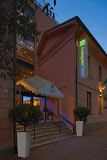 Cognome / SurnameCognome / SurnameNome / NameNome / NameIndirizzo / AddressIndirizzo / AddressIndirizzo / AddressIndirizzo / AddressCAP  / ZIP CodeCittà / CityCittà / CityProv. / CountryTelephoneTelephoneFaxFaxSocietà / AffiliationSocietà / AffiliationSocietà / AffiliationSocietà / AffiliationData di Arrivo / Arrival date               _ _ / _ _ / 2014Data di Arrivo / Arrival date               _ _ / _ _ / 2014Data di Partenza / Departure date         _ _ / _ _ / 2014Data di Partenza / Departure date         _ _ / _ _ / 2014Notti / Number of Nights     _ _Accompagnato da  / Guest full name ……………………………………..............Accompagnato da  / Guest full name ……………………………………..............Accompagnato da  / Guest full name ……………………………………..............N. Single Rooms:N. Double Rooms Single Occupancy:N. Double Rooms:Data / DateFirma / Signature_ _ / _ _ / 2014………………………………………………………………………………